重磅发布！北京中医药大学第三附属医院2022年应届毕业生招聘公告(事业编制岗位)人事处 北京中医药大学第三附属医院 2021-11-22 15:15
北京中医药大学第三附属医院是一所集医疗、教学、科研、预防、保健、康复于一体的三级甲等中西医结合医院。是国家中医药管理局重点中西医结合医院、教育部直属医院、北京中医药大学第三临床医学院。医院位于北京亚奥核心区域，毗邻奥林匹克公园、鸟巢、元大都城垣遗址公园，有多条地铁及公交环绕，地理位置优越、交通便捷。医院功能全面，设有34个临床科室，5个医技科室， 4个门诊部，3个社区卫生服务站。设有北京中医药大学经方现代临床应用研究所、北京中医药大学骨伤科研究所及13个名医传承工作室。现有3个国家临床重点专科，6个国家中医药管理局重点专科，4个国家中医药管理局重点学科，4个北京市中医管理局重点专科。是北京地区中医住院医师规范化培训基地和中医类别全科医生规范化培训基地，为国家药品监督管理局资格认定的国家药物临床试验机构。近些年承担国际科技合作项目、国家自然科学基金等国家级科研项目54项，省部级课题82项，校级及院级课题539项，获得各类国家级奖项26项。医院建院56载，历史悠久，底蕴深厚。近些年更是注重内涵建设，在环境改善、设备购置、人才队伍建设、科研平台搭建等方面不惜投入，旨在搭乘“健康中国、科技兴国、教育强国”的历史顺流，实现加速度、跨越式、内涵型、高质量发展。秉承“中西汇通，德厚技精”的院训，持续以开放思维、独具匠心，促进传统中医与西医的优势互补，奋力建设国内一流的中西医结合三级甲等医院。“医路同行，携手未来”。医院正值蓬勃发展的历史机遇期，诚挚地向您发出邀请——“期待您的加入，让我们一同创造历史”！
欲了解更多医院详情，欢迎登录医院官方网站http://www.zydsy.com/.具有中国国籍，遵守宪法和法律。思想端正、品行良好、身心健康、有良好的职业道德追求及奉献精神。2.具备岗位所需的专业技能条件，愿意为医院的发展做出积极的贡献。3.应聘者需为全国普通高等学校2022年应届博士毕业生或博士后出站人员。应聘者须为非定向，不接受定向生、委培生申报。4.应聘者在校期间应成绩优异，毕业时应取得相应学历、学位证书和职业资格证书，否则不予接收。医疗岗位完成相应住院医师规范化培训者优先。5.应届毕业生的年龄要求博士不超过35周岁（1987年1月1日及以后出生）。出站博士后的年龄原则上要求不超过37周岁。
即日起至2021年12月31日止，逾期不再接收简历。2.简历投递方式：请登陆医院官方招聘平台（见下方），或点击医院官方网站（见下方）首页“2022年应届毕业生招聘”悬浮窗，按要求进行网上简历填写和志愿填报。3.注册时请选“事业编制岗位”。4.应聘人填报的全部信息必须真实有效，凡弄虚作假者，一经查实，立即取消应聘资格。在疫情防控的特殊时期，建议您尽可能在简历中全面展示优秀的自己。#招聘平台：http://60.205.247.32:8080/zp.html#/#官方网站：http://www.zydsy.com/地址：北京市朝阳区安定门外小关街51号北京中医药大学第三附属医院人事处咨询电话：010-84853461 尹老师、刘老师招聘网站使用问题请联系：史工邮箱：2322560799@qq.com‍北中医三院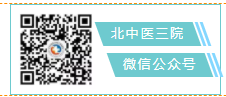 微信公众号更多招聘详情，请点击下方阅读原文END阅读原文招聘部门
岗位所需专业
学历学位人数人员类别急诊科医疗岗1.临床医学类 2.中西医结合类 3.中医学类 4.基础医学类博士研究生2
应届毕业生康复科
科研岗1.临床医学类 2.中西医结合类 3.中医学类 4.基础医学类 5.医学技术类博士研究生1应届毕业生骨科中心
科研岗1.临床医学类 2.中西医结合类 3.中医学类 4.基础医学类博士研究生1应届毕业生骨科中心
医疗岗1.临床医学类 2.中西医结合类 3.中医学类 4.基础医学类博士研究生1
应届毕业生泌尿外科医疗岗1.临床医学类 2.中西医结合类 3.中医学类 4.基础医学类博士研究生1应届毕业生肛肠科医疗岗1.临床医学类 2.中西医结合类 3.中医学类 4.基础医学类博士研究生1应届毕业生眼科科研岗1.临床医学类 2.中西医结合类 3.中医学类 4.基础医学类相关专业博士研究生1应届毕业生针灸微创肿瘤科科研岗1.临床医学类 2.中西医结合类 3.中医学类 4.基础医学类博士研究生1应届毕业生影像中心医疗岗1.临床医学类 2.中西医结合类 3.中医学类 4.基础医学类 5.医学技术类博士研究生1应届毕业生妇科
医疗岗
1.临床医学类 2.中西医结合类 3.中医学类 4.基础医学类博士研究生1应届毕业生乳腺科
医疗岗
1.临床医学类 2.中西医结合类 3.中医学类 4.基础医学类博士研究生1
出站博士后泌尿外科
医疗岗1.临床医学类 2.中西医结合类 3.中医学类 4.基础医学类博士研究生1出站博士后科技处
管理岗1.临床医学类 2.中西医结合类 3.中医学类 4.基础医学类博士研究生1出站博士后互联网诊疗办公室
管理岗1.中西医结合类 2.中医学类 3.药学类 4.计算机类5.公共管理类 6.临床医学类 7.基础医学类博士研究生1出站博士后